○○小学校 図書館へようこそ！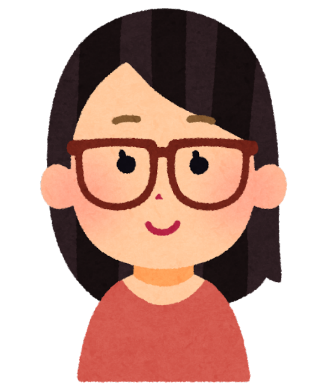 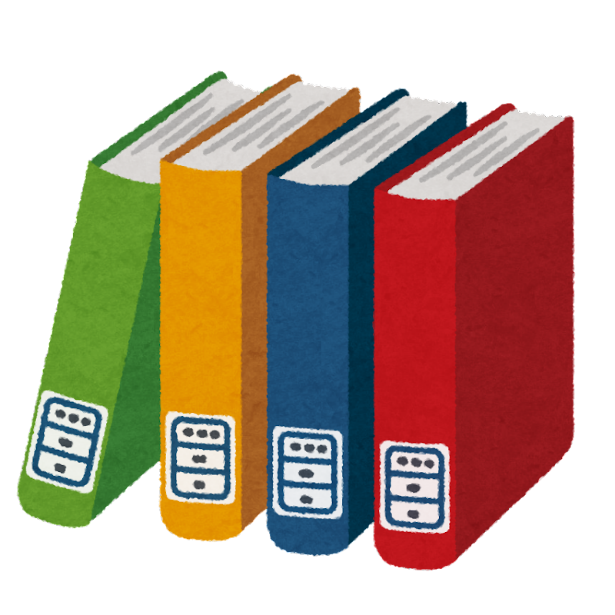 図書室の約束あいさつ「かります」「かえします」「おねがいします」「ありがとうございました」しずかに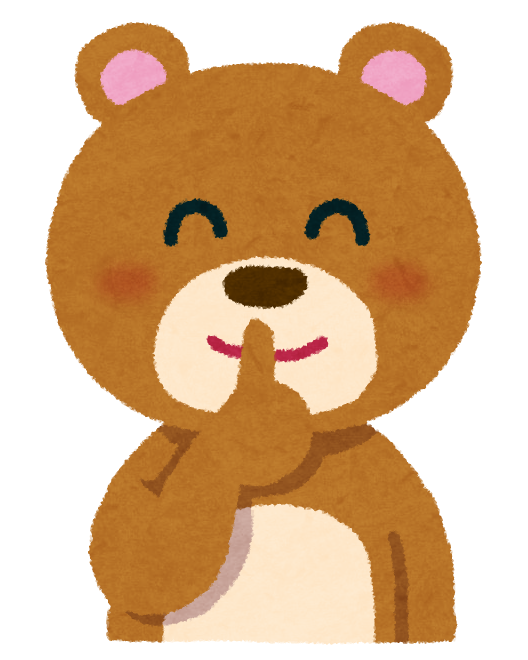 たいせつに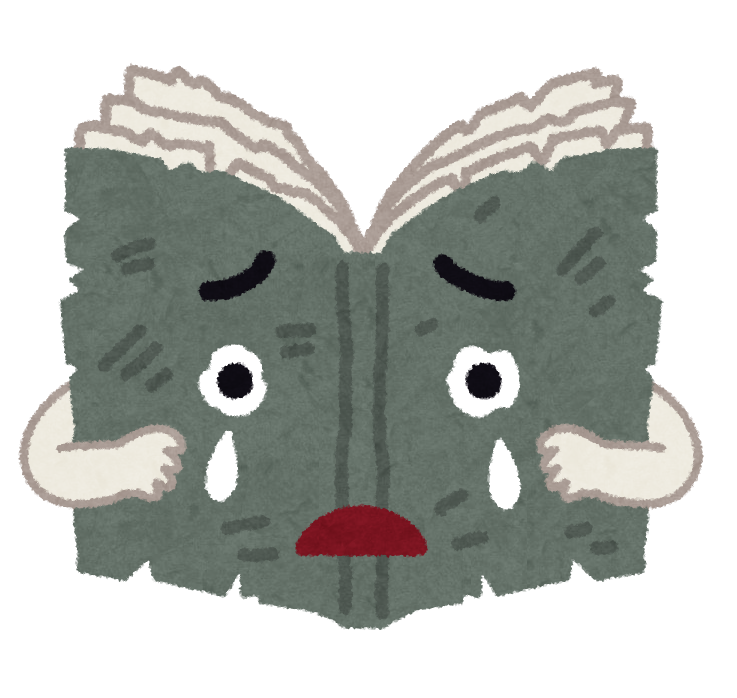 　もとのばしょへ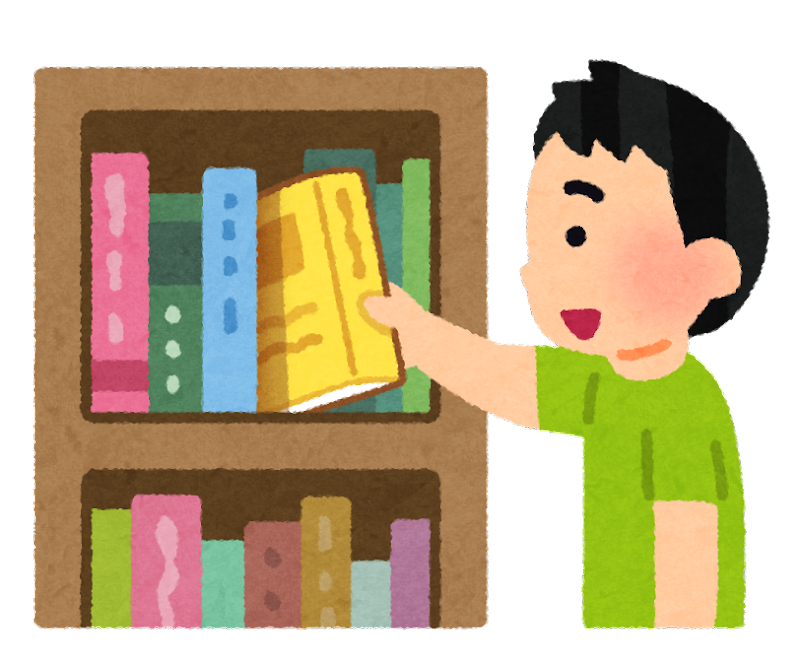 ステキな図書館にしましょう！